Porady logopedyczne dla Rodziców06.04 – 09.04.21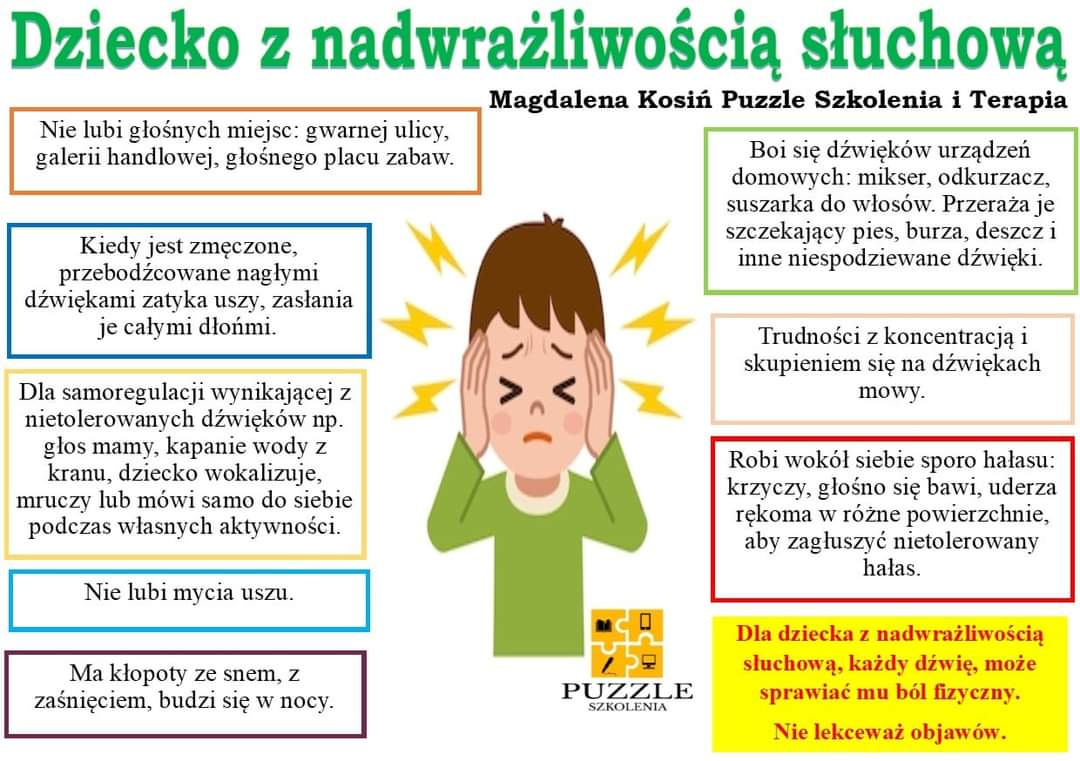 